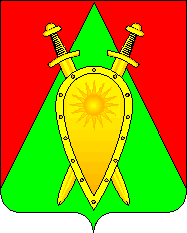 Администрация городского округа ЗАТО п.ГорныйП О С Т А Н О В Л Е Н И Е10 января 2023 года                	                                                            	      № 4О внесении изменений в Порядок организации бесплатного питания детей с ограниченными возможностями здоровья, обучающихся в общеобразовательных организациях городского округа ЗАТО п. Горный, реализующих образовательные программы начального общего, основного общего, среднего общего образования, утвержденного постановлением администрации городского округа ЗАТО п. Горный от 28 июля 2020 года № 120В соответствии с Федеральным законом от 24 ноября 1995 № 181 «О социальной защите инвалидов в Российской Федерации», п. 16 ст. 2, п.7 ст. 79 Федерального закона от 29 декабря 2012 года № 273-Ф3 «Об образовании в Российской Федерации», администрация городского округа ЗАТО п. Горный п о с т а н о в л я е т:1. В Порядок организации бесплатного питания детей с ограниченными возможностями здоровья, обучающихся в общеобразовательных организациях городского округа ЗАТО п. Горный, реализующих образовательные программы начального общего, основного общего, среднего общего образования, утверждённый постановлением администрации городского округа ЗАТО п. Горный от 28 июля 2020 года № 120 (в редакции постановления от 22.09.2020 № 162; 15.03.2021 № 39; от 24.08.2021 № 171; от 25.11.2021 № 262; от 22.12.2021 № 294; от 31.01.2022 № 28, от 24.06.2022 №164; от 28.11.2022 № 344; от 29.11.2022 № 367) внести следующие изменения:1.1. Приложение № 2 изложить в новой редакции согласно приложению, к настоящему постановлению.2. Отделу по образованию администрации городского округа ЗАТО п.Горный довести настоящее постановление до сведения руководителей образовательных организаций городского округа ЗАТО п. Горный.3. Настоящее постановление вступает в силу после его официального опубликования (обнародования).4. Настоящее постановление опубликовать (обнародовать) на официальном сайте городского округа ЗАТО п. Горный https://gorniy.75.ru.Глава ЗАТО п. Горный                                                                       Т.В. КарнаухПредседатель комитета по финансамадминистрации ЗАТО п. Горный________________ Л.В. Трагерюк «___»______2023 г. Приложениек постановлениюадминистрации городского округа ЗАТО п. Горныйот 10 января 2023 г. № 4Приложение № 2к Порядку организации бесплатного питания детей с ограниченными возможностями здоровья, обучающихся в общеобразовательных организациях городского округа ЗАТО п. Горный, реализующих образовательные программы начального общего, основного общего, среднего общего образованияутвержденному постановлением администрации городского округа ЗАТО п. Горный от 20 июля 2020 г. № 120Директору___________________________________________от родителя (законного представителя)___________________проживающего по адресу:______________________________ЗАЯВЛЕНИЕо предоставлении денежной компенсации на питание обучающемуся с ОВЗ, получающему образование на домуПрошу предоставить денежную компенсацию на питание в денежном эквиваленте моему ребенку (Ф.И.О., дата рождения)______________ ученику(це) «_____» класса обучающемуся(ей) с ОВЗ, получающему образование на дому по основным общеобразовательным программам.Выплату денежной компенсации прошу производить путем перечисления средств на счет в кредитной организации.Реквизиты банковского счета ________________________________Копии документов, подтверждающих основание предоставления льготного питания:- __________________________________________________________- __________________________________________________________- __________________________________________________________Обязуюсь в течение трех рабочих дней со дня наступления случая, влекущего прекращение предоставления денежной компенсации на питание, письменно сообщить об этом руководителю учреждения, осуществляющего образовательную деятельность.Дата «_____» ______ 20___ года       __________                  (_____________)                                                        подпись                             расшифровка.